GUIDE DE CONNEXION AUX TELESERVICES- EDUCONNECTET DE SAISIE DES INTENTIONS DE VŒUX D’ORIENTATION DE 2GTEduConnect remplace vos anciens comptes (Mon bureau Numérique et Téléservices) : il simplifie le suivi et l’accompagnement de la scolarité de vos enfants (bourse, orientation, …).Pour rappel, pour les élèves de 2nde générale et technologique, les procédures d’orientation (vœux des familles, orientation en 1ère) se feront exclusivement par le biais des Téléservices (comme au collège pour l’orientation en fin de 3ème), l’activation du compte Educonnect est obligatoireCe guide va vous aider à vous connecter aux Téléservices ET à saisir les intentions de vœux d’orientation de votre enfant de secondehttps://teleservices.ac-nancy-metz.fr/tsConnexion au teleservice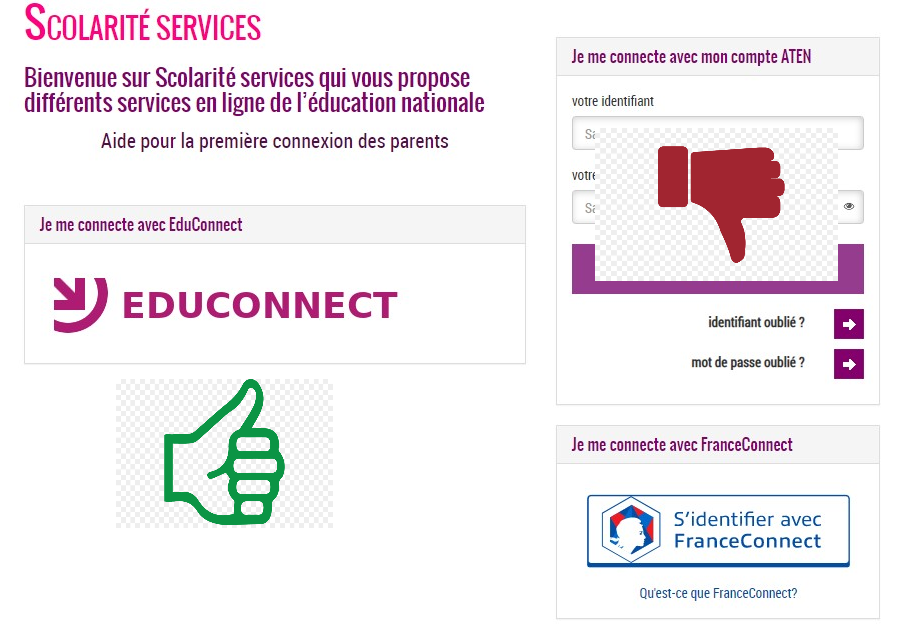 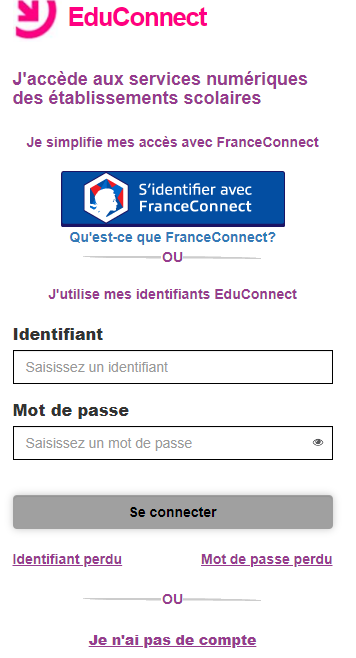 Saisie des intentions provisoiresEnsuite, à partir de cette page d’écran le représentant peut accéder par le module Orientation à la saisie des vœux :1ère générale (préciser 4 enseignements de spécialité)1ère technologique (plusieurs choix de séries sont possibles)Voie professionnelle(Plusieurs vœux sont possibles)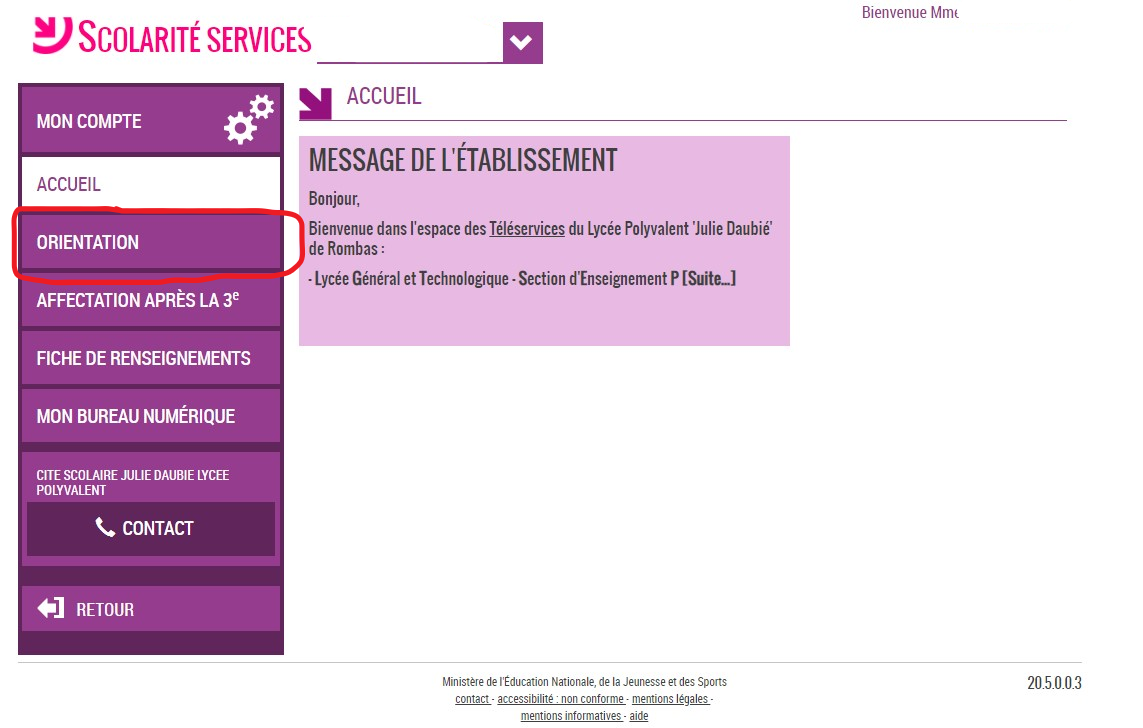 1ère générale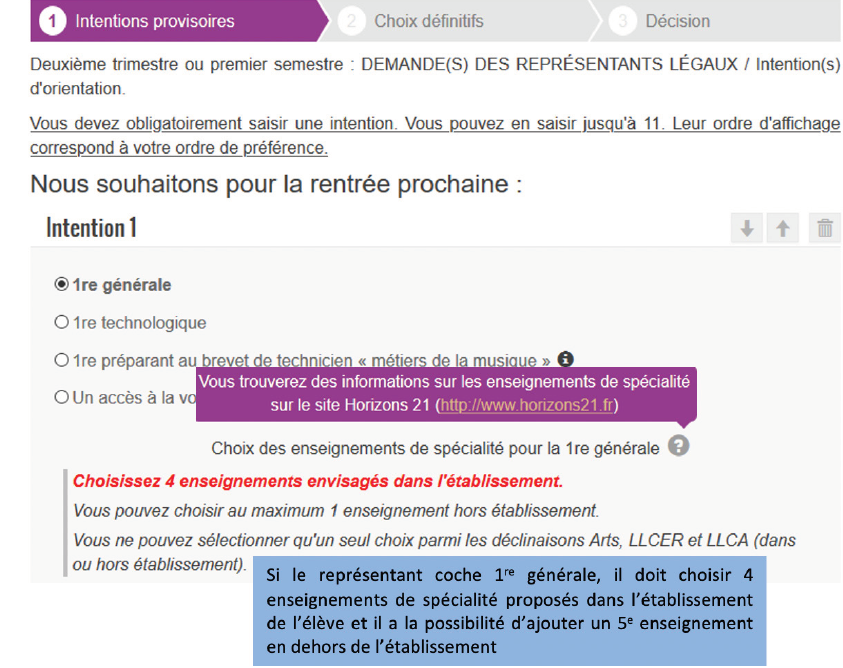 Choix des enseignements de spécialité en 1ère générale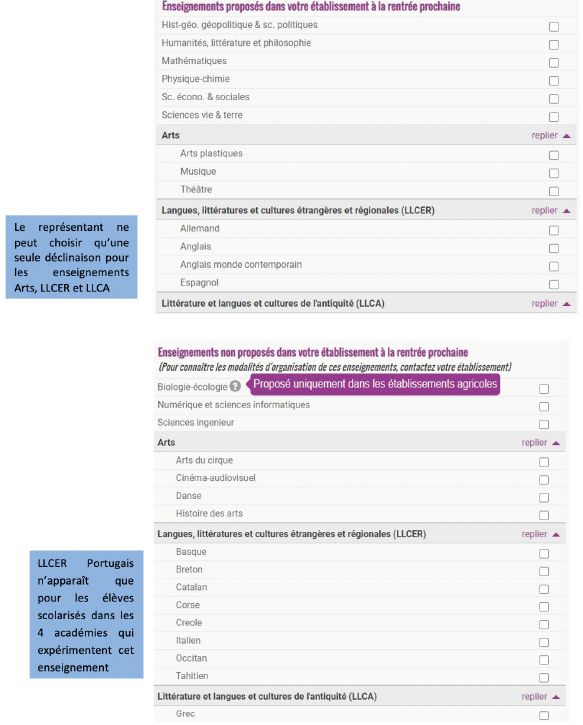 Attention, ceci est un exemple, tous les enseignements de spécialité proposés au LGT Julie DAUBIE- ROMBAS seront visibles au moment de la saisie.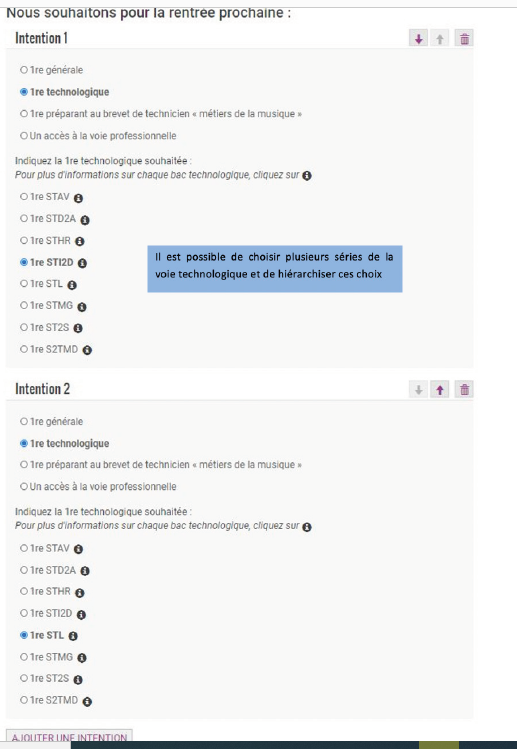 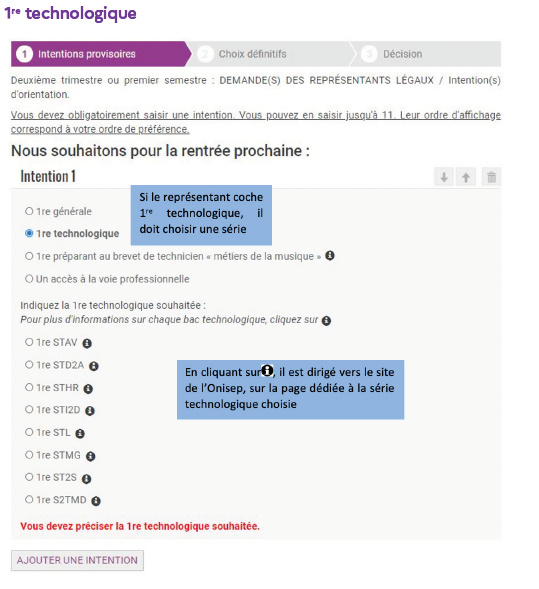 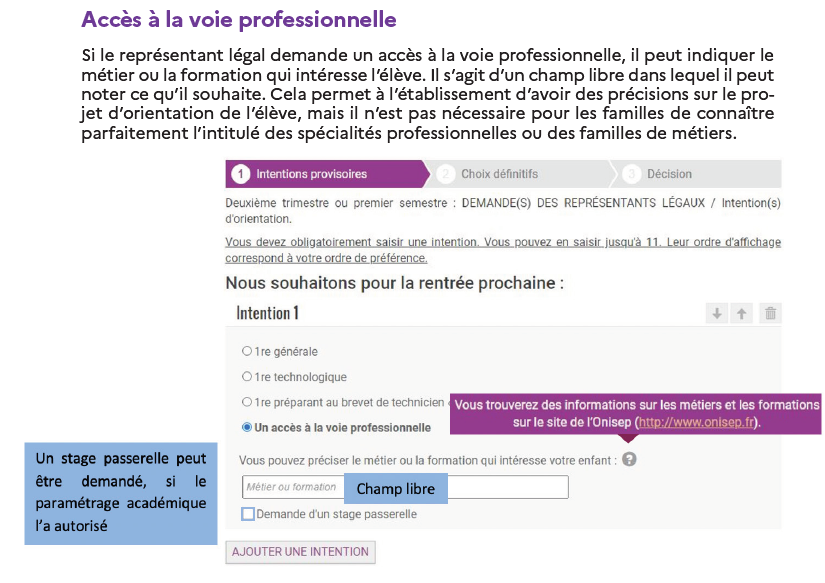 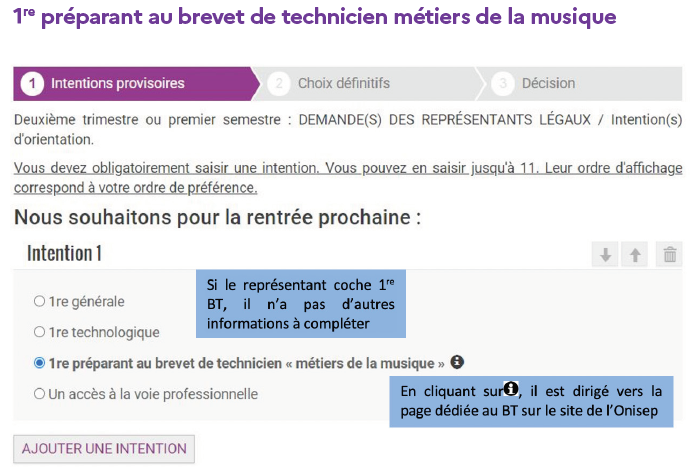 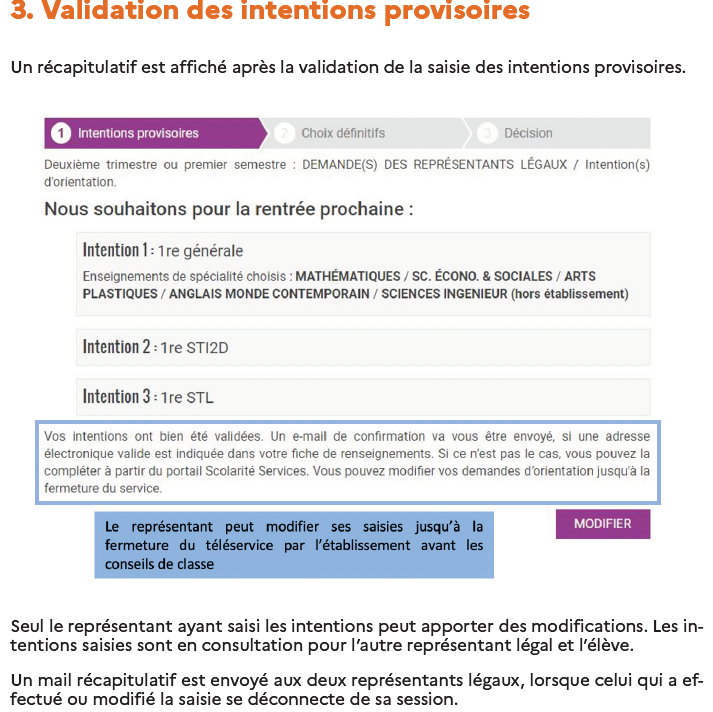 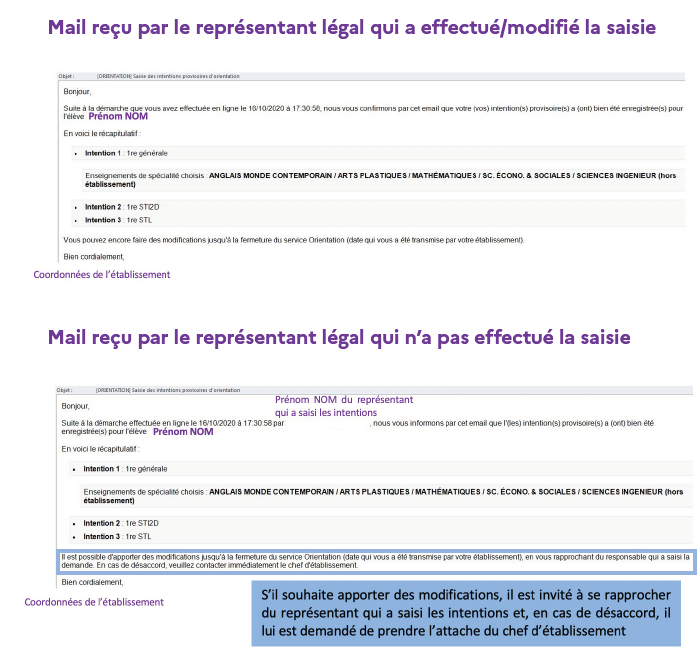 